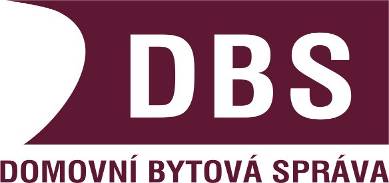 ----------------------------------------------------------------------------------------------------------------                                                             Dodavatel:                                                                                           ----------------------------------------------------------------------------------------------------------------Za objednatele:			        Středisko:		             	Datum:Jan Maroušek				        PD		                                    30.3.2023                                                           Ing. Martin Matějka                   Ing. Jan Hofman                          Jan Maroušek              správce rozpočtu 		         příkazce operace		            za věcnou správnost	                        OBJEDNÁVKA                                                                    č. Ma/Ha/5               Adresa:Jiří HašekDobrovského 459/7397 01 Písek          IČO:73526380             DIČ:CZxxxxxxxxxx   Číslo účtu:Objednáváme u Vás:Výměnu oken (trojsklo) dle cenové nabídky č. 3-34028 v hodnotě 96 294,- Kč vč.DPH na adrese Truhlářská 2220 v bytě č.22 v PískuZadavatel při zadávání této objednávky posoudil možnosti uplatnění aspektů sociálně, environmentálně odpovědného zadávání 
a inovací a konstatuje, že při vytváření objednávky nebylo možné jejich použití.Domovní a bytová správa města Písku činí, v souladu s článkem 13 nařízení Evropského parlamentu a Rady (EU) 2016/679 o ochraně osobních údajů 
a ustanovením § 8 zákona č. 110/2019 Sb., o zpracování osobních údajů, ve znění pozdějších předpisů, informační povinnost prostřednictvím Zásad ochrany osobních údajů, které jsou dostupné na webových stránkách www.dbspisek.cz/index.php?linkID=GDPR	tel. xxx xxx xxxxxxxx@xxxxxtel. xxx xxx xxxxxxxx@xxxxxtel. xxx xxx xxxxxxxx@xxxxx 